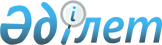 О внесении изменений в решение маслихата района Биржан сал от 28 декабря 2022 года № С-25/14 "О бюджете Макинского сельского округа района Биржан сал на 2023 - 2025 годы"Решение маслихата района Биржан сал Акмолинской области от 5 декабря 2023 года № С-7/14
      Маслихат района Биржан сал РЕШИЛ:
      1. Внести в решение маслихата района Биржан сал "О бюджете Макинского сельского округа района Биржан сал на 2023 – 2025 годы" от 28 декабря 2022 года № С-25/14 следующие изменения:
      пункт 1 изложить в новой редакции:
      "1. Утвердить бюджет Макинского сельского округа района Биржан сал на 2023 - 2025 годы, согласно приложениям 1, 2 и 3 соответственно, в том числе на 2023 год в следующих объемах:
      1) доходы – 336 457,1 тысяч тенге, в том числе:
      налоговые поступления – 6 963 тысяч тенге;
      неналоговые поступления – 0 тысяч тенге;
      поступления от продажи основного капитала – 0 тысяч тенге;
      поступления трансфертов – 329 494,1 тысяч тенге;
      2) затраты – 337 265,9 тысяч тенге;
      3) чистое бюджетное кредитование – 0 тысяч тенге;
      4) сальдо по операциям с финансовыми активами – 0 тысяч тенге;
      5) дефицит (профицит) бюджета – - 808,8 тысяч тенге;
      6) финансирование дефицита (использование профицита) бюджета – 808,8 тысяч тенге.";
      приложения 1, 4, 5 к указанному решению изложить в новой редакции согласно приложениям 1, 2, 3 к настоящему решению.
      2. Настоящее решение вводится в действие с 1 января 2023 года. Бюджет Макинского сельского округа на 2023 год Целевые трансферты из областного бюджета на 2023 год Целевые трансферты из районного бюджета на 2023 год
					© 2012. РГП на ПХВ «Институт законодательства и правовой информации Республики Казахстан» Министерства юстиции Республики Казахстан
				
      Председатель маслихата района Биржан сал 

Н.Куатова
Приложение 1 к решению
маслихата района Биржан сал
от 5 декабря 2023 года
№ С-7/14Приложение 1 к решению
маслихата района Биржан сал
от 28 декабря 2022 года
№ С-25/14
Категория 
Категория 
Категория 
Категория 
Сумма, тысяч тенге
Класс 
Класс 
Класс 
Сумма, тысяч тенге
Подкласс
Подкласс
Сумма, тысяч тенге
Наименование
1
2
3
4
5
1. Доходы
336457,1
1
Налоговые поступления
6963
1
Подоходный налог 
1000
2
Индивидуальный подоходный налог
1000
4
Налоги на собственность
4463
1
Налоги на имущество
80
3
Земельный налог
555
4
Налог на транспортные средства
3828
5
Внутренние налоги на товары, работы и услуги
1500
3
Поступления за пользование природных и других ресурсов
1500
2
Неналоговые поступления
0
1
Доходы от государственной собственности
0
5
Доходы от аренды имущества, находящегося в государственной собственности
0
3
Поступления от продажи основного капитала
0
3
Продажа земли и нематериальных активов
0
1
Продажа земли
0
4
Поступления трансфертов
329494,1
2
Трансферты из вышестоящих органов государственного управления
329494,1
3
Трансферты из районного (города областного значения) бюджета
329494,1
Функциональная группа
Функциональная группа
Функциональная группа
Функциональная группа
Функциональная группа
Сумма, тысяч тенге
Функциональная подгруппа
Функциональная подгруппа
Функциональная подгруппа
Функциональная подгруппа
Сумма, тысяч тенге
Администратор бюджетных программ 
Администратор бюджетных программ 
Администратор бюджетных программ 
Сумма, тысяч тенге
Программа
Программа
Сумма, тысяч тенге
Наименование
Сумма, тысяч тенге
II. Затраты
337265,9
01
Государственные услуги общего характера
33975,4
1
Представительные, исполнительные и другие органы, выполняющие общие функции государственного управления
33975,4
124
Аппарат акима города районного значения, села, поселка, сельского округа
33975,4
001
Услуги по обеспечению деятельности акима города районного значения, села, поселка, сельского округа
33975,4
07
Жилищно-коммунальное хозяйство
194505
2
Коммунальное хозяйство
170331,1
124
Аппарат акима города районного значения, села, поселка, сельского округа
170331,1
014
Организация водоснабжения населенных пунктов
170331,1
3
Благоустройство населенных пунктов
24173,9
124
Аппарат акима города районного значения, села, поселка, сельского округа
24173,9
008
Освещение улиц в населенных пунктах
9450
009
Обеспечение санитарии населенных пунктов
3000
011
Благоустройство и озеленение населенных пунктов
11723,9
12
Транспорт и коммуникации
7975,7
1
Автомобильный транспорт
7975,7
124
Аппарат акима города районного значения, села, поселка, сельского округа
7975,7
013
Обеспечение функционирования автомобильных дорог в городах районного значения, селах, поселках, сельских округах
4321,5
045
Капитальный и средний ремонт автомобильных дорог в городах районного значения, селах, поселках, сельских округах
3654,2
13
Прочие 
100001
9
Прочие 
100001
124
Аппарат акима города районного значения, села, поселка, сельского округа
100001
057
Реализация мероприятий по социальной и инженерной инфраструктуре в сельских населенных пунктах в рамках проекта "Ауыл-Ел бесігі"
100001
15
Трансферты
808,8
1
Трансферты
808,8
124
Аппарат акима города районного значения, села, поселка, сельского округа
808,8
048
Возврат неиспользованных (недоиспользованных) целевых трансфертов
808,8
IV. Сальдо по операциям с финансовыми активами 
0
V. Дефицит (профицит) бюджета 
-808,8
VI. Финансирование дефицита (использование профицита) бюджета
808,8
8
Используемые свободные остатки
808,8
1
Остатки бюджетных средств
808,8
1
Свободные остатки бюджетных средств
808,8Приложение 2 к решению
маслихата района Биржан сал
от 5 декабря 2023 года
№ С-7/14Приложение 4 к решению
маслихата района Биржан сал
от 28 декабря 2022 года
№ С-25/14
Наименование
Сумма, тысяч тенге
1
2
Всего 
265331,1
Целевые текущие трансферты
265331,1
в том числе:
Аппарат акима Макинского сельского округа
265331,1
Средний ремонт дорог по улице Кирова в селе Макинка
100000
Текущий ремонт водопроводных сетей села Когам
140065,3
Текущий ремонт скважин в селах Буланды и Карагай
10300
Текущий ремонт скважин в селе Буланды
5440,7
Текущий ремонт водопроводных сетей в новой скважине в селе Когам
9525,1Приложение 3 к решению
маслихата района Биржан сал
от 5 декабря 2023 года
№ С-7/14Приложение 5 к решению
маслихата района Биржан сал
от 28 декабря 2022 года
№ С-25/14
Наименование
Сумма, тысяч тенге
1
2
Всего 
27117
Целевые текущие трансферты
27117
в том числе:
Аппарат акима Макинского сельского округа
27117
На услуги по обеспечению деятельности акима города районного значения, села, поселка, сельского округа
710,4
На освещение улиц в населенных пунктах
7000
На обеспечение санитарии населенных пунктов
3000
На благоустройство и озеленение населенных пунктов
9179,9
На обеспечение функционирования автомобильных дорог в городах районного значения, селах, поселках, сельских округах
3571,5
На капитальный и средний ремонт автомобильных дорог в городах районного значения, селах, поселках, сельских округах
3654,2
На реализацию мероприятий по социальной и инженерной инфраструктуре в сельских населенных пунктах в рамках проекта "Ауыл-Ел бесігі"
1